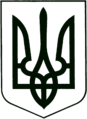 УКРАЇНА
МОГИЛІВ-ПОДІЛЬСЬКА МІСЬКА РАДА
ВІННИЦЬКОЇ ОБЛАСТІВИКОНАВЧИЙ КОМІТЕТ                                                           РІШЕННЯ №408Від 10.11.2022р.                                              м. Могилів-ПодільськийПро надання дозволу на розроблення проєктно-кошторисної документації щодо протиаварійних ремонтно-реставраційних робіт     Керуючись п. 2 ст. 6 Закону України «Про охорону культурної спадщини», п.п. 10 п. б ст. 32 Закону України «Про місцеве самоврядування в Україні», враховуючи акт обстеження будівлі по вул. ___________, ___, яка знаходяться на балансі управління культури та інформаційної діяльності Могилів-Подільської міської ради від 04.08.2022 року, -виконком міської ради ВИРІШИВ:1. Надати дозвіл управлінню культури та інформаційної діяльності міської ради на розроблення проєктно-кошторисної документації щодо протиаварійних ремонтно-реставраційних робіт на пам’ятці культурної спадщини місцевого значення «ГОЛОВНОГО БУДИНКУ КУПЦЯ» (розпорядження Вінницької обласної державної адміністрації від 19.02.1996 року №78 - охоронний №_____) в місті Могилеві-Подільському Вінницької області.2. Управлінню культури та інформаційної діяльності міської ради (Служалюк О.В.) передбачити кошти на розроблення проєктно-кошторисної документації та отримати її експертну оцінку.2.1. Отримати погодження органу охорони культурної спадщини Вінницької обласної військової адміністрації.2.2. Виконання будівельних робіт розпочинати після отримання дозвільних документів відповідно до чинного законодавства.3. Контроль за виконанням даного рішення покласти на першого заступника міського голови Безмещука П.О..Міський голова                                                     Геннадій ГЛУХМАНЮК